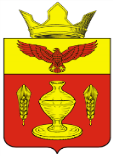 ВОЛГОГРАДСКАЯ ОБЛАСТЬПАЛЛАСОВСКИЙ МУНИЦИПАЛЬНЫЙ РАЙОНГОНЧАРОВСКИЙ СЕЛЬСКИЙ СОВЕТот 23 сентября 2019г.                  п. Золотари                                               № 38/4О внесении изменений и дополненийв решение № 25/5 от 26.10.2009г. «О Положении о комиссии  Гончаровского сельского Совета по  социальной политике и защите прав граждан»         С целью приведения законодательства Гончаровского сельского поселения в соответствии с действующим законодательством, руководствуясь статьей 7 Федерального закона от 06 октября 2003 года № 131-ФЗ «Об общих принципах организации местного самоуправления в Российской Федерации», Гончаровский  сельский СоветРЕШИЛ:               1.Внести изменения и дополнения в  решение   № 25/5 от 26.10.2009г.«О Положении о комиссии  Гончаровского сельского Совета по  социальной политике и защите прав граждан»  -  (далее- Решение).               1.1 Пункт 2 Решения  изложить в следующей редакции:              «Утвердить персональный состав комиссии по социальной политике и защите прав граждан, депутаты: Бергалиев А.С., Тараканова А.Ф., Жуков Г.А.Данное решение обнародовать путём размещения на информационных стендах.»              2. Контроль за исполнением настоящего решения, оставляю за собой.               3.Настоящее решение вступает в силу с момента официального опубликования (обнародования).Глава Гончаровского                                                                 С.Г. Нургазиев сельского поселения Рег: 38 /2019                                                                                                     Приложениек решению Гончаровского сельского Советаот “23” сентября  2019 г. N 38/4Положение
о комиссии Гончаровского сельского Совета по социальной политике и защите прав граждан1. Общие положения1.1. Комиссия Гончаровского сельского Совета по социальной политике и защите прав граждан (далее - комиссия) является постоянно действующим органом Гончаровского сельского Совета (далее - Совет) и формируется в порядке, установленном Регламентом Совета.1.2. Комиссия действует на основании федерального законодательства, законодательства Волгоградской области, муниципальных правовых актов. В своей работе комиссия руководствуется Регламентом Совета, нормативными правовыми актами Совета и настоящим Положением.1.3. Комиссия формируется из числа депутатов Совета на основании их личных заявлений и утверждается решением Совета. В составе комиссии не может быть менее четырех депутатов.1.4. Комиссия формируется для осуществления предварительного рассмотрения и подготовки вопросов, относящихся к ведению Совета, содействия исполнению законодательства Российской Федерации, Волгоградской области, муниципальных правовых актов и иных нормативных актов, а также координации деятельности государственных органов и организаций в сфере социальной защиты.1.5. Положение о комиссии, дополнения и изменения в него разрабатываются членами комиссии и утверждаются на заседании Совета.1.6. Комиссия подотчетна сельскому Совету.2. Основные задачи комиссииК основным задачам комиссии относятся:разработка и предварительное рассмотрение проектов муниципальных правовых актов, проектов программ, постановлений, обращений, иных актов Гончаровского сельского поселения;подготовка и представление в Совет докладов, содокладов, обзоров, аналитических и других материалов, вопросов, замечаний и предложений по вопросам, выносимым на заседание Совета;проведение совместной работы с органами исполнительной власти Гончаровского сельского поселения в части разработки правовых актов по социальной защите, а также взаимодействие с федеральными органами власти, организациями федерального подчинения по вопросам, относящимся к ведению Совета и комиссии;осуществление по поручению Совета самостоятельно или через соответствующие органы контроля за исполнением принятых муниципальных правовых актов и депутатских расследований, относящихся к ведению комиссии;проведение депутатских слушаний по вопросам, отнесенным к ведению комиссии и представляющим общественный интерес;назначение экспертизы проектов муниципальных правовых актов Совета;3. Основные направления деятельности комиссии3.1. Непосредственно и в качестве профильного комиссия разрабатывает проекты муниципальных правовых актов в сфере местной политики по социальной защите пенсионеров, инвалидов и других групп населения Гончаровского сельского поселения, нуждающихся в защите, поддержке или помощи.3.2. Комиссией в пределах своей компетенции осуществляется разработка и предварительное рассмотрение проектов муниципальных правовых актов, участие в разработке местных целевых программ, разработка рекомендаций, проведение депутатских слушаний и иных мероприятий направленных на:защиту конституционных прав пенсионеров, инвалидов, малообеспеченных, нетрудоспособных и других групп населения, нуждающихся в поддержке и помощи;разработку критериев, мер и механизмов социальной защиты нетрудоспособного населения поселения, лиц нуждающегося в поддержке;дальнейшее совершенствование местной политики в области обеспечения граждан пенсиями и пособиями;развитие системы социальных служб, учреждений социальной защиты населения сельского поселения;создание рабочих мест, трудоустройство, создание и развитие специализированных предприятий, развитие иных форм занятости для инвалидов и малообеспеченных граждан;реализацию местной политики в области социальной поддержки семьи, материнства, отцовства и детства:поддержку общественных объединений и организаций социально уязвимых категорий граждан;социальную защиту граждан, уволенных с военной службы, сотрудников правоохранительных органов, и членов их семей;совершенствование благотворительной деятельности в Гончаровском сельском поселении;координацию деятельности органов социальной защиты населения и обеспечение взаимодействия в работе с органами государственной власти, местного самоуправления, общественными и благотворительными организациями.3.3. По вопросам своего ведения комиссия наряду с другими уполномоченными на то органами, осуществляет контроль за соблюдением и исполнением законов, исполнением бюджета сельского поселения; соблюдением установленного порядка распоряжения собственностью Гончаровского сельского поселения.4. Полномочия комиссииКомиссия для решения вопросов, относящихся к ее компетенции, имеет право:вносить на рассмотрение Совета вопросы, относящиеся к ее ведению, рекомендовать докладчиков, содокладчиков для выступления на заседаниях Совета, вносить предложения по повестке дня заседания Совета;взаимодействовать по предметам своего ведения с органами местного самоуправления, с государственными и общественными организациями, предприятиями и учреждениями Гончаровского сельского поселения;запрашивать и получать от должностных лиц администрации Гончаровского сельского поселения, ее структурных подразделений, органов местного самоуправления муниципальных образований района, предприятий, учреждений и организаций (независимо от формы собственности и организационно-правовой формы) информацию, необходимые документы и материалы по предметам ведения комиссии в установленные законодательством сроки;заслушивать на своих заседаниях доклады и сообщения руководителей структурных подразделений администрации Гончаровского сельского поселения, сообщения руководителей предприятий, учреждений и организаций, расположенных на территории поселения, об исполнении федерального, областного законодательства и муниципальных правовых актов Гончаровского сельского поселения по вопросам своей компетенции;привлекать к своей работе депутатов Совета, не входящих в состав комиссии, представителей государственных органов, учреждений, предприятий, общественных организаций, а также специалистов, консультантов;рекомендовать своих членов в состав временных комиссий, образуемых Советом.5. Организация работы комиссии5.1. Комиссия осуществляет свою деятельность в форме:подготовки и проведения заседаний комиссии по проектам муниципальных правовых актов и другим материалам, требующим официального заключения;подготовки и проведения заседаний комиссии по основным направлениям деятельности;проведения публичных (депутатских) слушаний по вопросам, представляющим общественную, социальную, экономическую значимость, муниципальным правовым актам сельского поселения.предварительного обсуждения кандидатур на должности, избираемые, утверждаемые и согласуемые Советом;организации по поручению Совета депутатского расследования, связанного с деятельностью государственных органов, должностных лиц, предприятий, учреждений и организаций, расположенных на территории Гончаровского сельского поселения;текущей работы с документами, направляемыми в комиссию.5.2. Заседания комиссии проводятся в установленные дни, но не реже, чем два раза в месяц, а также в период заседаний Совета - по решению председателя комиссии.5.3. Дата, место, время проведения и повестка дня заседания комиссии доводится заблаговременно до сведения его членов и приглашенных.5.4. Депутаты - члены комиссии обязаны присутствовать на ее заседаниях и принимать участие в работе.5.5. Заседание комиссии правомочно, если на нем присутствует не менее половины состава комиссии. Член комиссии, отсутствующий по уважительной причине, вправе сообщить председателю комиссии по телефону или письменно свое мнение по рассматриваемому вопросу с тем, чтобы оно было учтено при принятии решения.5.6. Заседание комиссии ведет председатель или заместитель председателя, а в случае их отсутствия - избранный на этом заседании член комиссии. На заседании комиссии ведется протокол, который подписывает председательствующий на заседании. Заседания комиссии ведутся открыто. Комиссия вправе принять решение о проведении закрытого или выездного заседания.5.7. В заседании комиссии могут принимать участие с правом совещательного голоса депутаты Совета, не входящие в его состав, представители администрации Гончаровского сельского поселения, местного самоуправления, а также иные лица.5.8. Порядок подготовки и рассмотрения вопросов на заседании комиссии устанавливается комиссией.5.9. Решение комиссии считается принятым, если за него проголосовало более половины присутствующих членов комиссии. Решение комиссии подписывает председатель комиссии либо депутат, председательствующий на заседании комиссии.5.10. При рассмотрении вопросов, отнесенных к ведению двух или нескольких комиссий сельского Совета, проводятся совместные заседания. На совместных заседаниях комиссий решение считается принятым, если за него проголосовало большинство от присутствующих членов каждой комиссии. Совместно принятое комиссиями Совета решение подписывается председателями соответствующих комиссий.5.11. Решение комиссии обязательно для рассмотрения органами и должностными лицами, которым оно адресовано. О результатах рассмотрения и принятых мерах комиссии сообщается в месячный срок, если иное не установлено комиссией.5.12. На заседании комиссии могут присутствовать представители средств массовой информации.6. Структура комиссии и полномочия его должностных лиц6.1. Комиссия самостоятельно устанавливает свою структуру, исходя из направлений своей деятельности.6.2. Член комиссии имеет право решающего голоса на заседании комиссии. Депутаты, не входящие в состав комиссии, вправе принимать участие в работе комиссии с правом совещательного голоса.С согласия комиссии для обеспечения ее деятельности за ней могут быть закреплены специалисты сельского Совета (консультанты, юристы). Комиссия вправе привлекать к своей работе по договорам ученых, специалистов, консультантов.6.4. Председатель комиссии:созывает и ведет заседания комиссии;определяет предварительную повестку дня заседания комиссии;организует подготовку необходимых материалов к заседанию;приглашает для участия в заседании комиссии представителей государственных органов и органов местного самоуправления, предприятий, учреждений, организаций, общественных объединений;представляет комиссию в отношениях с Советом, ее председателем, государственными органами и органами местного самоуправления, предприятиями, организациями, учреждениями и гражданами;организует работу членов комиссии, дает им поручения;направляет членам комиссии материалы и документы, связанные с деятельностью комиссии;организует работу по исполнению принятых комиссией решений, информирует комиссию о ходе этой работы;предлагает структуру комиссии и в соответствии с ней кандидатуры на руководителей этих структурных подразделений;согласовывает кандидатуры специалистов сельского Совета, закрепляемых за комиссией;исполняет иные полномочия, не противоречащие законодательству.6.5. Заместитель председателя комиссии выполняет по поручению председателя комиссии отдельные его функции, замещает председателя в случае его отсутствия или невозможности осуществления им своих обязанностей.7. Порядок формирования, реорганизации и ликвидации комиссии7.1. Комиссия образуется Советом, как правило, после очередных выборов в Совет на срок ее полномочий.7.2. Персональный состав комиссии утверждается Советом на основе письменных заявлений депутатов.7.3. Председатель и заместители председателя комиссии избираются членами комиссии и утверждаются на заседании Совета.7.4. Выход из состава комиссии, переход в другую комиссию Совета происходит по личному письменному заявлению депутата и утверждается на заседании Совета.7.5. При упразднении (реорганизации) комиссии на заседании Совета заслушивается отчет председателя о работе комиссии, а также мнение комиссии об упразднении (реорганизации). Реорганизация или ликвидация комиссии утверждается решением Совета.7.6. Организационно-техническое, методическое, информационное и правовое обеспечение деятельности комиссии осуществляется Советом.8. Заключительные положения8.1. Настоящее Положение вступает в силу после его утверждения Гончаровским сельским Советом.8.2. Внесение изменений и дополнений в настоящее Положение осуществляется на основании решения комиссии с последующим утверждением на заседании Совета.ПРЕДСЕДАТЕЛЬГОНЧАРОВСКОГОСЕЛЬСКОГО СОВЕТА                                                                          С.Г. Нургазиев 